Информация о проведении Международного марафона Дружбы Гродно-Друскининкай 2013 28 июля 2013 года прошел третий международный марафон Дружбы г.Гродно (Республика Беларусь) – г.Друскининкай (Литовская Республика), в котором приняли участие 102 бегуна из Беларуси, Литвы, России, Украины, Польши, Латвии и США.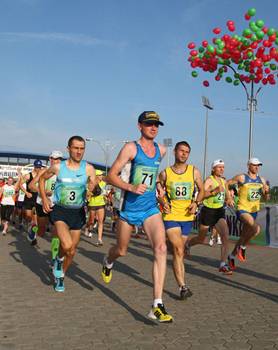 28 июля 2013 года прошел третий международный марафон Дружбы г.Гродно (Республика Беларусь) – г.Друскининкай (Литовская Республика), в котором приняли участие 102 бегуна из Беларуси, Литвы, России, Украины, Польши, Латвии и США. Данный марафон стал самым массовым за свою историю проведения, так в прошлом году финишировали 48 спортсменов, в 2011 году – 42. 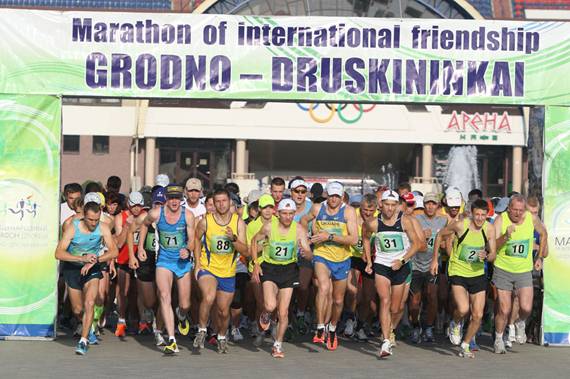 Старт марафона в г.Гродно 	После прохождения паспортного и таможенного контроля ровно в 8.00 часов от Стелы Олимпийской Славы Гродненской области был дан старт. После приветственных слов руководителей учреждений Беларуси и Литвы бегуны устремились на дистанцию, которая сертифицирована международной федерацией легкой атлетики. Как и в прошлом году марафонцам пришлось «сражаться» не только с трассой и соперниками, но и с жаркой погодой, в этот день она достигала до +33 градусов по Цельсию в тени. 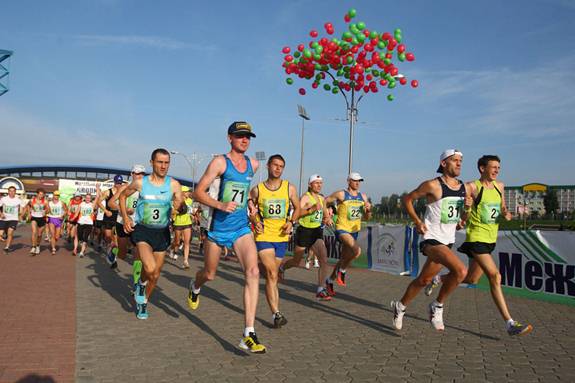 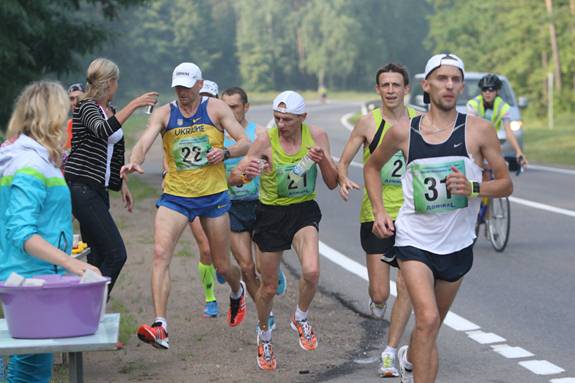 На дистанции было жарко 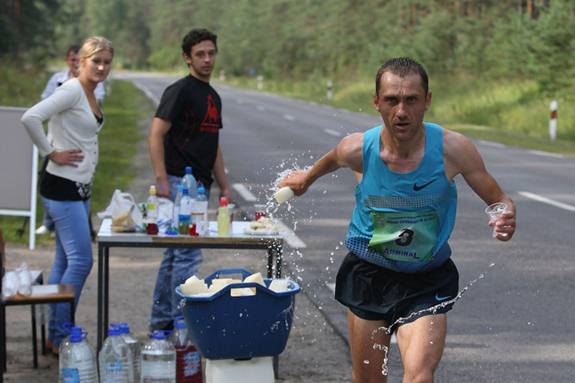 Игорь Тетерюков (г.Гродно, Беларусь)	Сразу после выстрела стартового пистолета определилась лидирующая группа в состав которой входили семь бегунов, к отметке 30 км эта группа сократилась до шести человек. За несколько километров до финиша призовые места оспаривали новоиспеченный чемпион Беларуси 2013г. в беге на 10 000 метров Степан Роговцев, один из сильнейших гродненский стайеров Игорь Тетерюков и известный украинский марафонец Виктор Стародубцов. Благодаря затяжному ускорению победителем марафона стал Степан Роговцев, на финише он показал результат 2:30.01, на три секунды быстрее преодолел дистанцию Виктор Стародубцов из украинского города Львов, чем гродненчанин Игорь Тетерюков. В итоговом протоколе Виктор на втором месте (2:30.11), а Игорь стал бронзовым призером  (2:30.14). 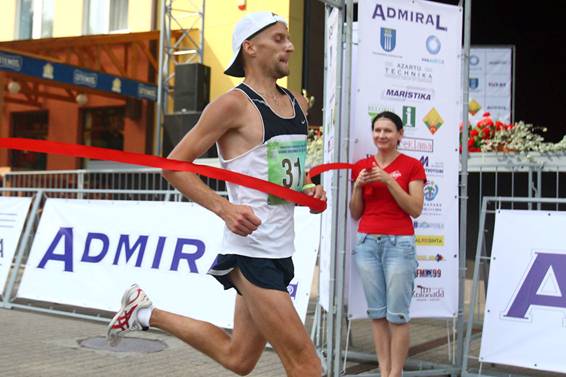 Победный финиш Степана Роговцева 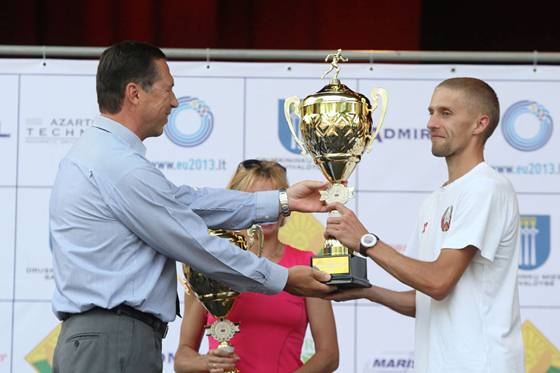 Генеральный секретарь Национального Олимпийского комитета Беларуси Георгий Катулин вручает кубок победителю марафона Степану Роговцеву  	В число лауреатов марафона в абсолютном первенстве у мужчин вошли:	У женщин второй год подряд уверенно побеждает гродненская бегунья Галина Карнацевич (3:00.15), она опередила Евгению Орищук  (3:11.40) и Юлию Сидоркевич (3:18.35) из Барановичей.  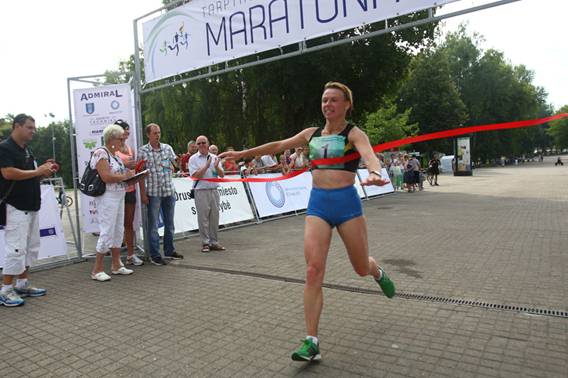 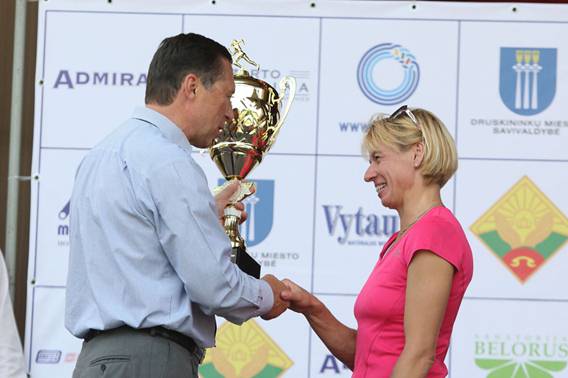 Галина Карнацевич побеждает на марафоне Дружбы второй год подряд 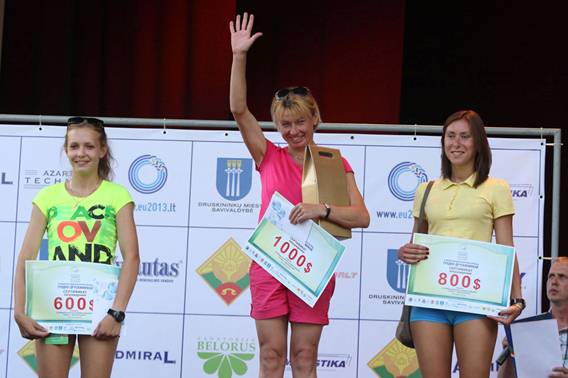 Призеры марафона у женщин 	В призовую «шестерку» вошли: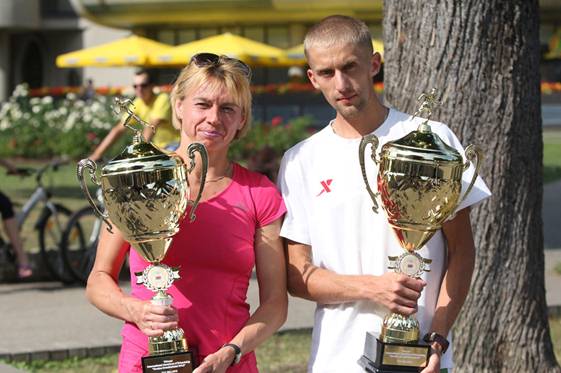 Победители марафона Галина Карнацевич и Степан Роговцев Первых шесть бегунов у мужчин и женщин награждены денежными призами на общую сумму 6 200 долларов США. 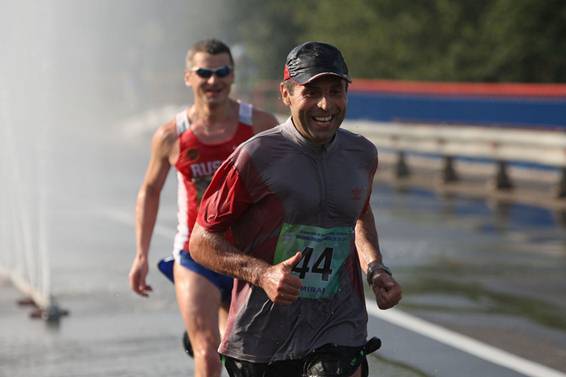 Через водяную завесу на трассе 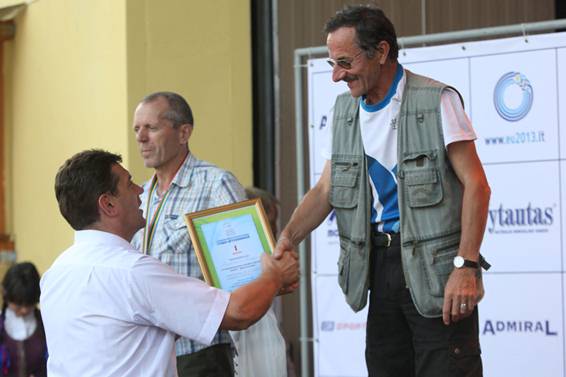 Тадеуш Дзеконский из г.Белосток (Польша) побеждает второй год подряд в возрастной группе 60 лет и старше В возрастных группах разыграны восемь комплектов наград. Призерами третьего марафона Дружбы стали:	Призеры соревнований  были награждены памятными призами, а всем участникам, успешно преодолевшим дистанцию марафона, вручены фирменные медали марафона Дружбы 2013г. 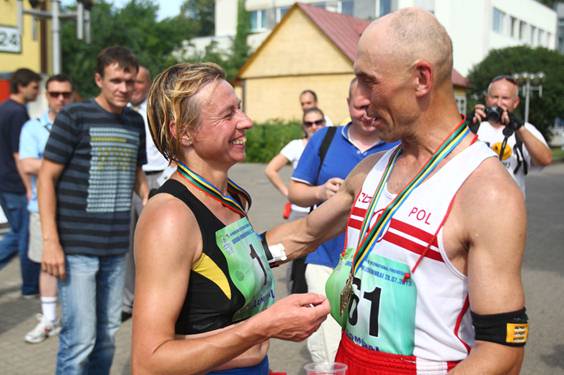 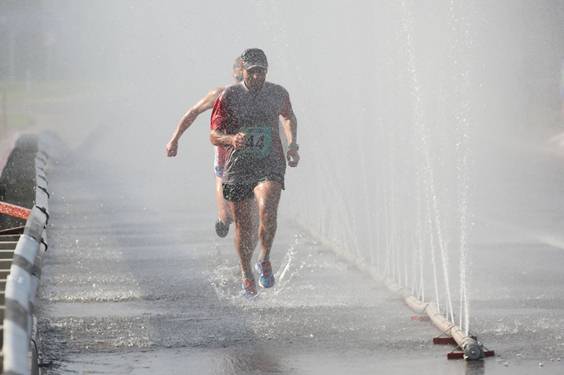 Состав участников III Международного марафона Дружбы г.Гродно (Республика Беларусь) – г.Друскининкай (Литовская Республика). 28 июля 2013г. 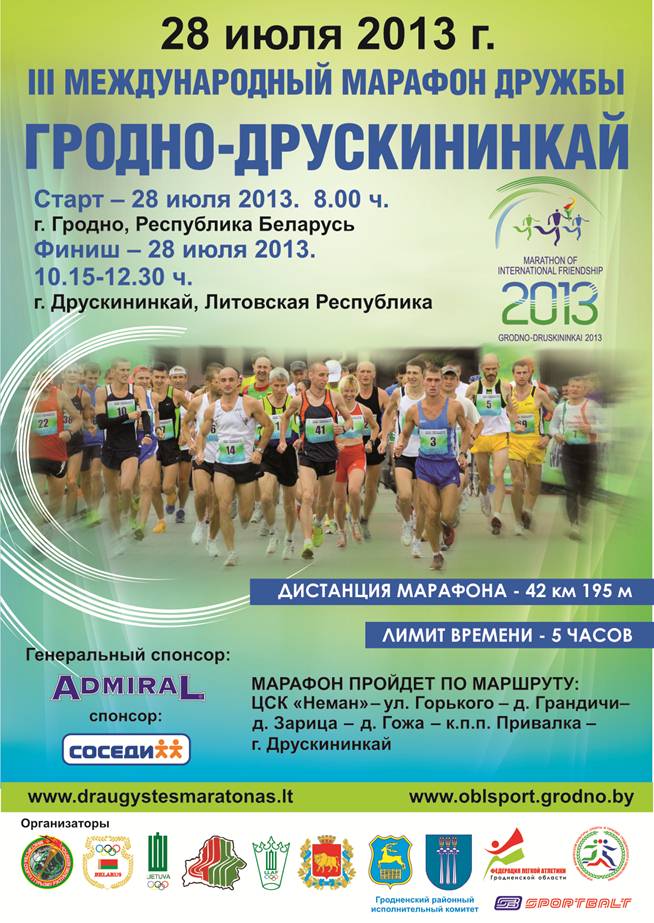 Список участников Международного марафона Дружбы,                                          принявших участие во всех трех марафонах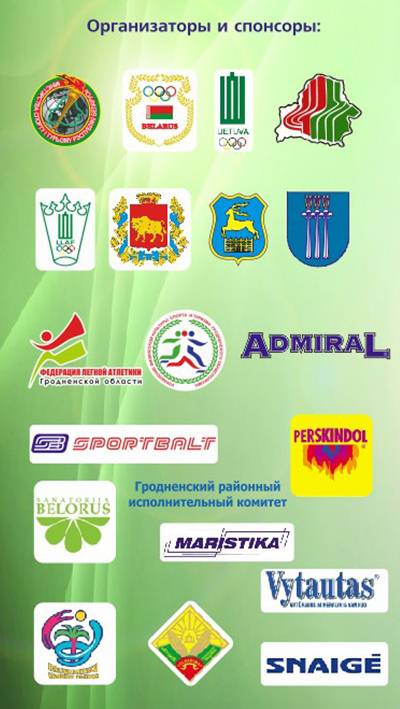 Организаторами III Международного марафона Дружбы г.Гродно (Республика Беларусь) – г.Друскининкай (Литовская Республика) являются:Министерство спорта и туризма Республики Беларусь;Департамент физической культуры и спорта Литвы;Национальные Олимпийские комитеты Республики Беларусь и Литвы;Федерации лёгкой атлетики Беларуси и Литвы;Гродненский областной исполнительный комитет;Гродненский городской исполнительный комитет;Самоуправление города Друскининкай;Управление физической спорта и туризма Гродненского облисполкома;Гродненский районный исполнительный комитет;Общественное учреждение «Спортбалт» (Литва);Гродненская пограничная группа;Литовская пограничная группа;Гродненская региональная таможня;Литовская таможня. Подробные результаты III Международного марафона Дружбы г.Гродно (Республика Беларусь) – г.Друскининкай (Литовская Республика) 2013г.Информацию подготовил Андрейчик О.Е. Фото Щиглова Л.МестоФамилия, имяСтрана / городвремя1Stsiapan Rahautsou                                      Степан РоговцовБеларусь / г. Могилев2:30.012Viktor Starodubtsev                            Виктор СтародубцовУкраина / г.Львов2:30.113Ihar  Tsetserukou                           Игорь ТетерюковБеларусь / г.Гродно2:30.144Mikalai Anoshka                                            Николай АношкоБеларусь / г.Гомель2:32.115Uladzislau Pramau                                             Владислав ПрямовБеларусь / г.Гомель2:33.356Aleksandr Holovnitskyy                            Александр ГоловницкийУкраина / г. Ковель2:34.50МестоФамилия, имяСтрана / городвремя1Halina   Karnatsevich                     Галина КарнацевичБеларусь / г.Гродно3:00.152Yauheniya Aryshchuk                                   Евгения ОрищукБеларусь / г.Барановичи3:11.403Yuliya Sidarkevich                                   Юлия СидоркевичБеларусь / г.Барановичи3:18.354Natallia   Andreichyk                                          Наталья АндрейчикБеларусь / г.Гродно3:29.065Tatsyana Sviridova                            Татьяна СвиридоваРоссия / г.Сосновый Бор3:29.566Tatsiana Hurskaya                     Татьяна ГурскаяБеларусь / Осиповичский р-н3:34.02МестоФамилия, имястранавремяМужчины до 40 лет 1Yury Vinogradov                                  Юрий ВиноградовРоссия / г. Гатчино2:40.122Vladimir Sozonov                                  Владимир СозоновРоссия / г. Сосновый Бор2:48.173Aliaksei  ChamadanauАлексей ЧемодановБеларусь / г. Барановичи2:49.04Мужчины 40-49 лет 1Henadzi Zhauronak                            Геннадий ЖавронокБеларусь / г. Березино2:55.242Aliеksei Belousov                                  Алексей БелоусовРоссия / Токсово2:57.423Uladzimir Ryzikau                                      Владимир РизиковБеларусь / г. Минск3:05.35Мужчины 50-59 лет1Igar Dolbik                                    Игорь ДолбикБеларусь / г. Минск2:43.552Mikalai Valodchanka                               Николай ВолодченкоБеларусь / г. Минск2:57.333Marek Makovski                                   Марек МаковскийПольша / Wegorzewo2:57.50Мужчины 60 лет и старше1Tadeush Dziekonski                                    Тадеуш ДзеконскийПольша / г. Белосток3:26.372Piotr Silkin                                                              Петр СилкинЛитва / г. Кретинга3:29.123Uladzimir Kalinkou                         Владимир КалинковБеларусь / г. Гомель3:38.46Женщины до 40 лет1Olga Sokolova                                      Ольга СоколоваРоссия / г. Санкт-Петербург4:14.542Alesia Abidziyentava                                Алеся ОбидиентоваБеларусь / г. Марьина Горка4:23.503Migle Macionite-Greine                                                              Мигле Мачените-ГрейнеЛитва / г. Вильнюс4:27.39Женщины 40-49 лет 1Natallia Malinouskaya                       Наталья МалиновскаяБеларусь / г. Минск3:41.36Женщины 50 -59 лет 1Hanna Strashkevich                      Анна СтрашкевичБеларусь / г. Сморгонь4:05.412Natalya  Nizovtsova                      Наталья НизовцоваРоссия / г. Брянск4:46.16Страна Количество финишировавших участниковКоличество финишировавших участниковКоличество финишировавших участниковСтрана ВсегоИз нихИз нихСтрана ВсегоМужчинЖенщинБеларусь569Литва91Россия93Украина4Польша4Латвия 11США 11Всего13Фамилия ИмяСтрана, городРезультаты участия в марафоне ДружбыРезультаты участия в марафоне ДружбыРезультаты участия в марафоне ДружбыФамилия ИмяСтрана, город2011г.2012г.2013г. Фамилия ИмяСтрана, городГродно -ДрускининкайДрускининкай -ГродноГродно -ДрускининкайАношко Николай Беларусь г.Гомель 2:27.502:51.202:32.11Долбик Игорь Беларусь г.Минск2:43.27	3:19.262:43.55Карнацевич Галина Беларусь г.Гродно 2:53.04	3:01.233:00.15Панцевич Андрей Беларусь г.Гродно2:53.333:16.593:12.41Володченко Николай Беларусь г.Минск3:06.293:26.162:57.33Орищук Евгения Беларусь г.Барановичи 3:07.203:12.413:11.40Ливинавичюс СаулюсЛитва    г.Ионави 3:15.21	3:40.013:12.41Андрейчик Олег Беларусь г.Гродно3:37.543:50.563:29.06Андрейчик Наталья Беларусь г.Гродно3:37.543:50.563:29.06Альгимантас КарточюсЛитва    г.Вильнюс3:40.31	4:55.254:06.37Рамошка Повилас Литва    г.Вильнюс3:52.444:41.294:14.17